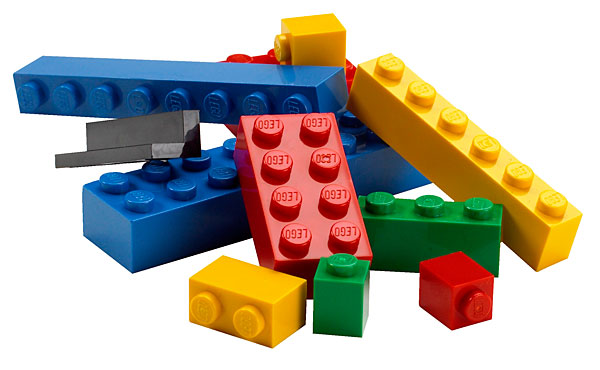 Two prizes will be awarded! One   category for kids 12 years old and under; one for participants 13-17.Voting boxes will be placed in front of your entry all       weekend and anyone can vote! 25 cents per vote! Lego creations should not exceed 24” by 24” in size.       Entry Fee is $10.00 made payable to the                                    $150 prize for                       Maritime Days Festival                                                  each age group!Rules:Entry form and $10 fee must be received by July 15, 2018.Participants must provide their own Lego bricks.Entries must be of your own creation, not a Lego kit.All entries must be completed upon arrival.Your creation must not exceed 24” x 24” in size.Teams will compete for a single prize.Provide a 3 x 5 card with your name, age, and one sentence describing your creation.All entries must be taken home by 6pm on Sunday August 5, 2018. Disclaimer: LEGO is a trademark of the LEGO Group of companies which does not sponor, authorize or endorse this contest.For more information, email us at: info@maritimedays.comAll forms must be received by July 15, 2018Names and ages of all team members: (age of oldest team member determines category placed.)_______________________________________________________________________________________________________________________________________________________________________________________________________________________________________________________________________________________________________________________________________________Address: ___________________________________________________________________City:____________________State:_____________________Zip_______________Phone Number___________________________Email____________________________Brief Desctription of creation:_____________________________________________________________________________________________________________                                      Mail Entry Form and Fee to: Marine City Maritime Days Festival                                             P O Box 192Marine City, Mi. 48039Make Checks Payable to:  Maritime Days Festival										                                                                                                